Verbale n. CONSIGLIO DI INTERSEZIONE/INTERCLASSE:RIUNIONE DEL _______________  PRESIEDE:  _____________________________​     VERBALIZZA: ______________________ALLE ORE ____________, PRESSO ______________________________________________,HA INIZIO IL CONSIGLIO DI _____________________________ALLA PRESENZA DEI SOLI DOCENTI.RISULTANO PRESENTI: ASSENTI: _______________________________________________________________________IL PRESIDENTE, CONSTATATO IL NUMERO LEGALE DEI MEMBRI DEL CONSIGLIO, DICHIARA APERTA LA SEDUTA.ANALISI DEI PUNTI ALL’ORDINE DEL GIORNOPUNTO n. 1: _________________________________________________________ESAME ARGOMENTO E DECISIONI PRESE:Allegati:   SI/NOPUNTO n. 2: _____________________________________________________________________ESAME ARGOMENTO E DECISIONI PRESE:Allegati:   SI/NOPUNTO   n.  3: ___________________________________________________________________ESAME ARGOMENTO E DECISIONI PRESE:Allegati.   SI/NOPUNTO   n.  4: Varie ed eventualiNon risultano varie ed eventuali da trattare  (nel caso in cui non si annoveri nulla a questo punto)DURATA DELL’INCONTRO: dalle h. _______ alle h. _______          - soli docentiAlle ore _______ si uniscono al Consiglio i rappresentanti dei genitori: ________________________________________________________________________________Riguardo al punto 1 viene fatta dal Presidente una sintesi, senza violare la riservatezza, non entrando nel particolare dei casi.Per gli altri punti vengono fornite ai rappresentanti le stesse informazioni sinteticamente (si veda la prima parte del verbale). Non essendo presenti altri elementi di discussione la seduta è tolta alle ore  __,00.Il presente verbale è letto, approvato e sottoscritto.Il Coordinatore								Il segretario                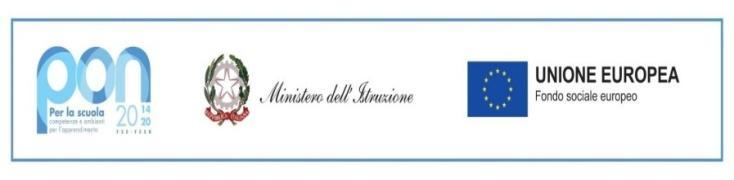 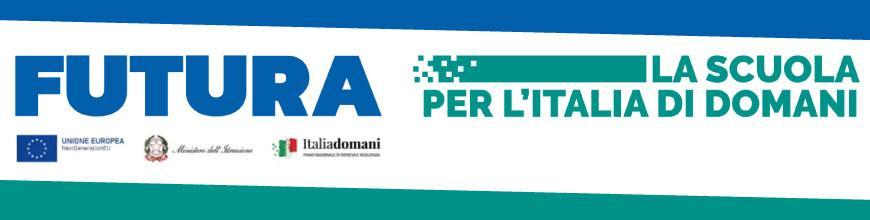 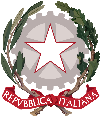 Ministero dell’Istruzione e del MeritoISTITUTO COMPRENSIVO STATALE DI VIALE LIBERTA’Scuole dell’ Infanzia “C. Corsico” - “S. Maria delle Vigne”Scuole Primarie “E. De Amicis” - “ A. Botto”Scuola Secondaria di Primo Grado “G. Robecchi”Viale Libertà, 32 – 27029 Vigevano (PV)  Tel. 0381/42464 -  Fax  0381/42474e-mail pvic83100r@istruzione.it -  Pec: pvic83100r@pec.istruzione.itSito internet: www.icvialelibertavigevano.edu.itCodice Fiscale  94034000185Codice Meccanografico: PVIC83100RISTITUTO COMPRENSIVO STATALE DI VIALE LIBERTA’Scuole dell’ Infanzia “C. Corsico” - “S. Maria delle Vigne”Scuole Primarie “E. De Amicis” - “ A. Botto”Scuola Secondaria di Primo Grado “G. Robecchi”Viale Libertà, 32 – 27029 Vigevano (PV)  Tel. 0381/42464 -  Fax  0381/42474e-mail pvic83100r@istruzione.it -  Pec: pvic83100r@pec.istruzione.itSito internet: www.icvialelibertavigevano.edu.itCodice Fiscale  94034000185Codice Meccanografico: PVIC83100R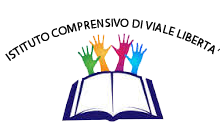 